 INFORMACJA O SYTUACJI NA LOKALNYM RYNKU PRACY W POWIECIE DĄBROWSKIM WEDŁUG STANU
 NA KONIEC MAJA 2022 ROKUPoziom bezrobociaNa koniec maja 2022 roku w Powiatowym Urzędzie Pracy w Dąbrowie Tarnowskiej zarejestrowanych osób bezrobotnych było 2056. To o 457 osób mniej niż na koniec analogicznego roku poprzedniego, co oznacza 18,2 procentowy spadek bezrobocia rok do roku. W stosunku do poprzedniego miesiąca bezrobocie spadło o 1,3 punktu procentowego (spadek o 27 osób).Wykres 1. Bezrobocie w powiecie dąbrowskim w latach 2021 - 2022Z ogółu zarejestrowanych bezrobotnych na koniec maja 2022 roku stanowiły: 83,4% osoby bezrobotne bez prawa do zasiłku (1714 osób),87,0% osoby poprzednio pracujące (1789 osób),72,9% osoby zamieszkałe na wsi (1498 osób),58,6% kobiety (1205 osób),58,9% osoby długotrwale bezrobotne (1210 osób),31,7% osoby bez kwalifikacji zawodowych (651 osób).Stopa bezrobociaNa koniec kwietnia 2022 r. stopa bezrobocia przedstawiała się następująco:Tabela 1. Stopa bezrobociaRysunek 1. Stopa bezrobocia według powiatów województwa małopolskiego  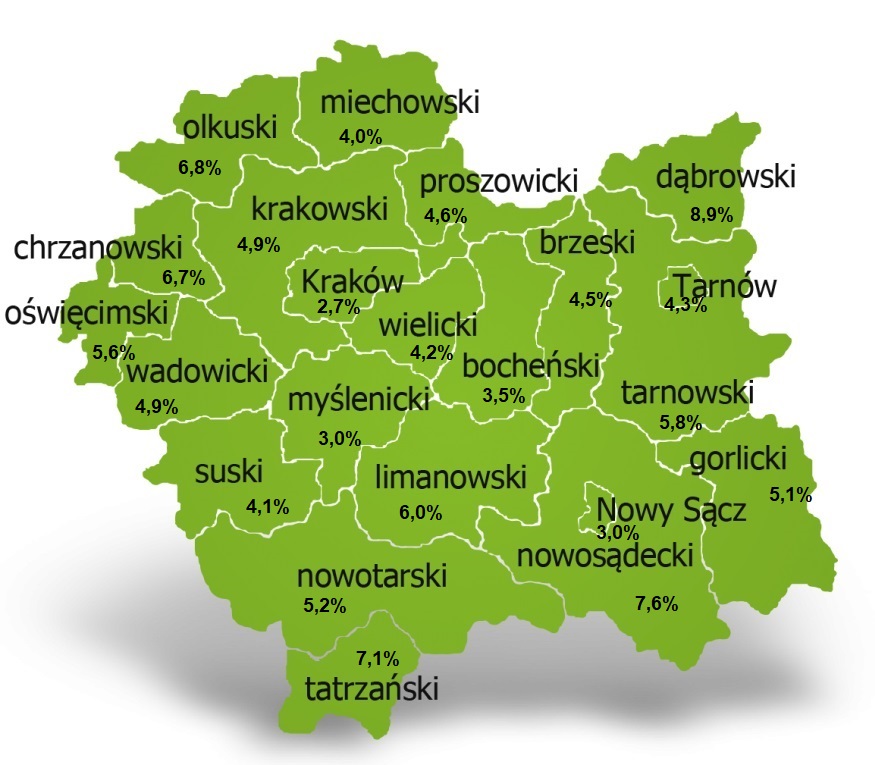 Na koniec kwietnia 2022 r. spośród 22 powiatów województwa małopolskiego stopa bezrobocia w powiecie dąbrowskim osiągnęła największą wartość 8,9 punku procentowego.Przepływy bezrobotnych w rejestrachNa kształt poziomu bezrobocia ma wpływ wielkość i dynamika zmian w napływie i odpływie z bezrobocia. W miesiącu maju 2022 r. zarejestrowano 232 osoby  bezrobotne oraz wyrejestrowano 259 osób. Oznacza to, że saldo napływu było ujemne. Spośród zarejestrowanych 7 osób zostało zwolnionych z przyczyn leżących po stronie pracodawcy (przed rokiem były to 4 osoby), zaś 66 osób dotychczas nie pracowało. Natomiast z pośród osób wyłączonych 124 podjęło pracę 
(w tym 45 osób pracę niesubsydiowaną).Wykres 2.Napływ i odpływ bezrobocia w powiecie dąbrowskimTabela 2. Wyłączenia z ewidencji według przyczynOfert pracyW miesiącu maju 2022 r. Powiatowy Urząd Pracy w Dąbrowie Tarnowskiej miał w dyspozycji 108 miejsc pracy i miejsca aktywizacji zawodowej. Liczba zgłoszonych ofert pracy w porównaniu do poprzedniego miesiąca była mniejsza o 16 miejsc pracy. W stosunku do analogicznego roku poprzedniego liczba miejsc pracy i miejsc aktywizacji zawodowej była mniejsza o 37 miejsc pracy. W miesiącu maju 2022 roku miejsca pracy subsydiowanej stanowiły 57,4% wszystkich ofert (62 miejsca pracy).  Tabela 3. Miejsca pracy i miejsca aktywizacji zawodowejWykres 3. Miejsca pracy i miejsca aktywizacji zawodowej 2022 rokuStruktura bezrobotnych Na koniec maja wśród bezrobotnych najliczniejsza grupa legitymowała się  wykształceniem zasadniczym zawodowym (33,3%) oraz policealnym i średnim zawodowym (21,4%). Osoby w wieku produkcyjnym mobilnym (18-44 lata) stanowiły 73,0% zarejestrowanych. Znaczna część osób posiadała niewielkie doświadczenie zawodowe liczone stażem pracy do 5 lat (20,5% bezrobotnych posiadało staż pracy do 1 roku, a 32,9% od 1 do 5 lat). Bezrobotni bez stażu stanowili 13,0% zarejestrowanych osób bezrobotnych.	Tabela 4. Struktura bezrobotnych według wykształceniaTabela 5. Struktura bezrobotnych według wiekuTabela 6. Struktura bezrobotnych według stażu pracyTabela 7. Struktura bezrobotnych według czasu pozostawania bez pracyOsoby w szczególnej sytuacji na rynku pracyNa koniec maja spośród osób będących w szczególnej sytuacji na rynku pracy najliczniejszą grupę stanowili długotrwale bezrobotni – 58,9% ogółu (1210 osób). Bezrobotni do 30 roku życia stanowili 32,3% (665 osób), a powyżej 50 roku życia 19,1% (392 osoby). Wśród osób bezrobotnych będących w szczególnej sytuacji znaczny był także udział osób sprawujących opiekę na co najmniej jednym dzieckiem do 6 roku życia – 27,5% (565 osób). Osoby bezrobotne niepełnosprawne stanowiły 4,1% (85 osób).Wykres 4. Bezrobotni w szczególnej sytuacji na rynku pracyKobietyWedług stanu na koniec maja 2022 r. zarejestrowanych było kobiet 1205, co stanowi 58,6% ogółu bezrobotnych. Liczba bezrobotnych kobiet spadła o 5 osób. W miesiącu maju 2022 r. zarejestrowano 125 kobiet, co stanowi 53,9% ogółu nowo zarejestrowanych, a wyłączono z ewidencji 120 kobiet, co stanowi 46,3% ogółu wyłączonych. Liczba kobiet bez prawa do zasiłku 1021 tj. 49,7% ogółu bezrobotnych.Bezrobocie w gminach na terenie powiatu dąbrowskiego.Na terenie powiatu dąbrowskiego występuje duże przestrzenne zróżnicowanie natężenia poziomu bezrobocia. Poniższy wykres przedstawia zróżnicowanie zarejestrowanych osób bezrobotnych według miejsca zamieszkania z podziałem na poszczególne gminy.Wykres 5. Bezrobocie w gminach powiatu dąbrowskiegoW ogólnej liczbie zarejestrowanych udział w poszczególnych samorządach jest różny. Według stanu koniec maja 2022 r. najwięcej zarejestrowanych osób bezrobotnych pochodzi z terenów miasta i gminy Dąbrowa Tarnowska – 767 (37,3%) oraz miasta i gminy Szczucin – 528 osób (25,7% ogółu bezrobotnych). Najmniej zaś gminy: Bolesław – 59 osób (2,9%) oraz  Gręboszów – 62 osoby (3,0%  ogółu bezrobotnych).Poszukujący pracyPoza ogólną liczbą bezrobotnych Powiatowy Urząd Pracy obsługuje jeszcze osoby, które są ewidencjonowane jako poszukujące pracy. Na koniec maja 2022 roku w PUP w Dąbrowie Tarnowskiej, jako poszukujący pracy zarejestrowanych było 38 osób (w tym kobiet 25). Spośród, których 12 osób to niepełnosprawni niepozostający w zatrudnieniu.Napływ cudzoziemców do powiatu dąbrowskiegoW miesiącu maju 2022 r. Powiatowy Urząd Pracy w Dąbrowie Tarnowskiej zarejestrował 1 oświadczenie o zamiarze powierzenia wykonywania pracy cudzoziemcowi – Obywatelowi Republiki Armenii, Republiki Białorusi, Republiki Gruzji, Republiki Mołdawii, Federacji Rosyjskiej lub Ukrainy. Ponadto do urzędu wpłynęło 9 
wniosków o wydanie zezwolenia na pracę sezonową cudzoziemców. W miesiącu maju 2022 roku wydano 2 zezwolenia na pracę sezonową.Wykres 6. Napływ cudzoziemców do powiatu dąbrowskiego w 2022 r.Bezrobocie w powiecie dąbrowskim w 2022 rokuStopa bezrobocia 
KWIECIEŃ 2022porównanie do 
poprzedniego rokuporównanie do
poprzedniego miesiącapowiat dąbrowski – 8,9%- 2,0% - 0,4%województwo małopolskie – 4,4%- 1,0% - 0,1%Polska – 5,2%- 1,1% - 0,2%Główne powody wyłączenia z ewidencjiGłówne powody wyłączenia z ewidencjiGłówne powody wyłączenia z ewidencjimaj 2022maj 2022Główne powody wyłączenia z ewidencjiGłówne powody wyłączenia z ewidencjiGłówne powody wyłączenia z ewidencjiLiczbaUdziałpodjęcia pracypodjęcia pracypodjęcia pracy12447,9%w tymniesubsydiowanejniesubsydiowanej7930,5%w tymsubsydiowanejsubsydiowanej4517,4%w tymw tymprac interwencyjnych155,8%w tymw tymrobót publicznych83,1%w tymw tympodjęcia działalności gospodarczej83,1%w tymw tymw ramach refundacji kosztów zatrudnienia bezrobotnego114,2%w tymw tymw ramach bonu na zasiedlenie31,2%w tymw tymdofinansowania wynagrodzenia skierowanego bezrobotnego powyżej 50 roku życia00,0%rozpoczęcie szkoleniarozpoczęcie szkoleniarozpoczęcie szkolenia31,2%rozpoczęcie stażurozpoczęcie stażurozpoczęcie stażu249,3%rozpoczęcie prac społecznie użytecznychrozpoczęcie prac społecznie użytecznychrozpoczęcie prac społecznie użytecznych00,0%niepotwierdzenia gotowości do podjęcia pracyniepotwierdzenia gotowości do podjęcia pracyniepotwierdzenia gotowości do podjęcia pracy5320,5%dobrowolnej rezygnacji ze statusu bezrobotnegodobrowolnej rezygnacji ze statusu bezrobotnegodobrowolnej rezygnacji ze statusu bezrobotnego3312,7%WyszczególnienieWyszczególnieniemaj
2021
(a)maj
2022(b)różnica w liczbach(b-a)Miejsca pracy i miejsca aktywizacji zawodowejMiejsca pracy i miejsca aktywizacji zawodowej145108- 37w tymsubsydiowane9962- 37w tymniesubsydiowane4646 0Poziom wykształceniamaj  2022 r.maj  2022 r.Poziom wykształceniaLiczbaUdział %wyższe29214,2%policealne i średnie zawodowe44121,4%średnie ogólnokształcące26212,7%zasadnicze zawodowe68533,3%gimnazjalne i poniżej37618,3%RAZEM2056100%Wiekmaj 2022 r.maj 2022 r.WiekLiczbaUdział %18-2433316,2%25-3465431,8%35-4451425,0%45-5429114,2%55-591527,4%60 lat i więcej1125,4%RAZEM2056100%Staż pracy ogółemmaj 2022 r.maj 2022 r.Staż pracy ogółemLiczbaUdział %do 1 roku42220,5%1-567732,9%5-1034016,5%10-2020910,2%20-301045,1%30 lat i więcej371,8%bez stażu26713,0%RAZEM2056100%Czas pozostawania bez pracy w miesiącachmaj 2022 r.maj 2022 r.maj 2022 r.Czas pozostawania bez pracy w miesiącachLiczbaUdział %do 12049,9%1-325312,3%3-626913,1%6-1233716,4%12-2433516,3%powyżej 2465832,0%RAZEM2056100%MiesiącLiczba bezrobotnych ogółem Liczba bezrobotnych kobietNapływOdpływLiczba ofert pracyStopa bezrobocia(w %)styczeń22001253240154729,4%Luty223112682542231109,5%Marzec218012502633141339,3%Kwiecień208312002153121248,9%Maj20561205232259108CzerwiecLipiecSierpieńWrzesieńPaździernikListopadGrudzień